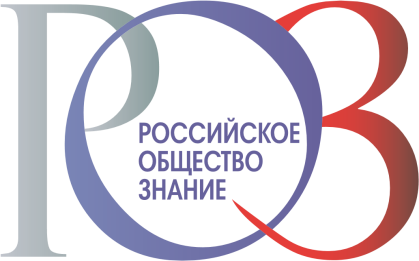 Общероссийская общественно-государственная просветительская организация«Российское общество «Знание»ПОЛОЖЕНИЕ О КОНКУРСЕ «Лучший лектор страны» г. Москва                                                                     «___» _________ 2017 г. 1. Общие положенияНастоящее Положение определяет порядок организации и проведения конкурса «Лучший лектор страны» (далее – Конкурс).  Конкурс проводится Общероссийской общественно-государственной просветительской организацией «Российское общество «Знание» (далее – Российское общество «Знание»).Информация о Конкурсе размещается на сайте https://www.znanierussia.ru 2. Цели и задачи конкурса2.1. Цель конкурса: повышение престижа лекторской деятельности и привлечение новых лекторских кадров.2.2. Задачи конкурса:Совершенствование профессионального мастерства лекторов;Стимулирование лекторов по использованию передовых информационных просветительских технологий. Повышение уровня информационно-коммуникационной грамотности лекторов.Формирование информационной среды, способствующие повышению активности по обмену опытом лекторской работы.3. Участники конкурса3.1.Участником конкурса может стать любой гражданин Российской Федерации, занимающиеся просветительской, образовательной, публичной деятельностью в различных сферах. 4. Порядок и сроки проведения конкурса4.1. Конкурс проводится в следующие сроки:период подачи заявок (с видеолекцией) с 10 июля по 21 июля 2017 г.,период работы конкусной комиссии с  22 июля по 30 июля  2017 г.,подведение итогов конкурса и награждение победителей состоится  01 августа 2017 года в  г. Москва.4.2. Финалисты конкурса будут приглашены для участия церемонии награждения за счет средств принимающей стороны. (Оплачивается дорога и проживание в гостинице).4.3. Участники представляют на конкурс следующие документы:Заявку участника  http://www.ipkon.yarvl.ru/konkursROZ.html;Конкурсную работу: видеолекцию на выбранную тему (прикрепляется к заявке на сайте http://www.ipkon.yarvl.ru/konkursROZ.html);Копию паспорта (предоставляется на процедуре награждения 01.08.2017).5. Требования к конкурсной работе5.1. Конкурсная работа – видеолекция на любую тему по выбору конкурсанта. 5.2. Конкурсная работа представляется в форме видеозаписи сделанной с помощью любых современных устройств. Видеозапись прикрепляется к заявке.  Регламент лекции – 15-30 минут. Видеозапись должна иметь хорошее звучание и изображение.   5.3. Критерии оценки:Актуальность и социальная значимость темы;Информативность и практическая значимость темы;Логика и структура лекции;Ораторское мастерство (артистизм; дикция, тембр голоса, культура речи);Активная гражданская позиция лектора;Оригинальность методики проведения;Динамичность и оптимальность темпа лекции;Целесообразность использования наглядности, современных информационных и мультимедийных технологий;Оценка каждого критерия проводится по 10 бальной шкале.6. Оргкомитет Конкурса6.1. Для подготовки и проведения Конкурса создается оргкомитет. В состав оргкомитета входят представители исполнительной дирекции Российского общества «Знание» (г. Москва), а также представители научной, образовательной и творческой общественности.Оргкомитет:планирует и координирует работу по подготовке и проведению Конкурса,осуществляет контроль за его выполнением;решает организационные вопросы Конкурса.7. Конкурсная комиссия (жюри)7.1. В состав конкурсной комиссии включаются представители общественных организаций, НКО, учреждений науки, образования, культуры, видные общественные деятели. 7.2.Конкурсная комиссия определяет победителей. Оценка каждого конкурсанта проводится путем выставления баллов на отдельные бланки каждым членом конкурсной комиссии. На основании выставленных оценок подсчитывается общее количество баллов каждого конкурсанта. Победителем конкурса «Лучший лектор страны» становится лектор, набравший наибольшее количество баллов среди всех участников. 7.3.Оргкомитет и конкурсная комиссия имеют право учреждать дополнительные призы и номинации.Контактное лицо по вопросам участия в конкурсе:Зандукели Елизавета Вячеславовна, тел. 8 (4852) 30-91-28; 8 (903) 823-74-16, 
e-mail: konkursroz@yandex.ru.